INDICAÇÃO Nº 1742/2018Sugere ao Poder Executivo Municipal que proceda a roçagem, limpeza em área publica ao redor da UBS Dr. José Venceslau Junior localizado na Rua Ribeirão Preto no Jardim Esmeralda.  Excelentíssimo Senhor Prefeito Municipal, Nos termos do Art. 108 do Regimento Interno desta Casa de Leis, dirijo-me a Vossa Excelência para sugerir ao setor competente que proceda a roçagem, limpeza em área publica ao redor da UBS Dr. José Venceslau Junior localizado na Rua Ribeirão Preto no Jardim Esmeralda, nesta cidade.Justificativa:Fomos procurados por moradores do local solicitando essa providência, pois da forma que se encontra está causando transtornos, insegurança, além de acumulo de entulho bem como o aparecimento de animais peçonhentos devido ao mato estar muito alto inda mais por se tratar de área em torno de uma UBS.Plenário “Dr. Tancredo Neves”, em 22 de Fevereiro de 2018.Cláudio Peressim- Vereador -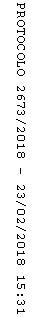 